Conferences Attended:Participated in the CME on CURRENT TRENDS IN HIP ARTHROPLASTY at Coimbatore on March 15th 2020.Attended a CME on SPINE INJURY UPDATE 2019 at Government Thiruvarur Medical College Hospital on January 23rd 2019.Attended NEPHRO UPDATE-2016 at National Pharma Hospital & Research Institute,Thanjavur on March 12th,2017.Attended MEDIACE-2017 at Smt.Kashibai Navale Medical College,Pune(National level UG & PG Medical Research Conference)on August 11th&12th ,2017.Attended TNOACON-2016,a state level Orthopaedic Conference of Tamilnadu Orthopaedic Association at Coimbatore on February.Attended OASISCON-2017,an annual conference of Orthopaedic Association of South Indian States at Kasturba Medical College,Manipal on September 1-3,2017.Attended TNOA Prof.T.K.Shanmuga Sundaram Mid Year CME on Paediatric Orthopaedics on August 19,20,2017 in Trichy.Attended POACON-2018,a state level Orthopaedic Conference of Pondicherry Orthopaedic Association at Hotel Accord,Puducherry on January 2018.Attended OASIS TRAUMACON-2018 on July 7th, in Hotel Accord,Puducherry.Attended TNOA Prof.T.K.Shanmuga Sundaram Mid Year CME on Foot & Ankle on July 21,22,2018 in Pattukottai.Attended POACON-2019,a state level Orthopaedic Conference of Pondicherry Orthopaedic Association at Sri Manakula Vinayagar Medical College,Puducherry on January 5,6 2019.Attended Online APOA Trauma Congress 2020 during November 7th and 8th,2020. Attended OASISCON 2020 during 27th-29th November,2020 virtually.Attended 7th Midterm CME of Indian Society for Surgery of the Hand on 27th February,2021.Participated in the 50th Annual Conference of Orthopaedic Surgeons Society of Andhra Pradesh during 26th-28th February 2021 held at Anantpur,AndhraPradesh.Participated in the Webinar ‘Current Management of Hemophilia B: Recommendations, Emerging Issues and Way Forward’ on March 3rd,2021.Participated in the SICOT-MSF PIONEER live webinar on ‘The Medical Response in Disaster Events’ on March 3rd,2021.Participated in the 65th Annual Conference of IOA-MINI IOACON 2020  at Hotel Clarks Amer ,Jaipur from March 5th -7th,2021.Participated as a delegate in the Annual Conference of Orthopaedic Association of South Indian States & Tamilnadu Orthopaedic Association held on 23th – 25th September,2021 at the Hotel Radisson Blue, Salem.Participated as a delegate in the virtual 15th National Congress of Indian Society of Hip and Knee Surgeons held from 8th-10th April 2022.Presentations & Publications:Association of Cervical Spondylosis and Peripheral Vertigo:A prospectice study(International Journal Of Orthopaedics Sciences,Volume 6,Issue 3)The Effect of Thyroid Harmone Dysfunction on Bone’s metabolism.( International Journal Of Orthopaedics Sciences,Volume 6,Issue 3, July 2020 )Early diagnosis and Treatment of Rheumatoid Arthritis.( International Journal Of Orthopaedics Sciences,Volume 6,Issue 3, July 2020)Hangman’s Fracture of the Cervical Spine :A Prsopective Study(International Journal Of Scientific Study,Volume 8,Issue 4 ,July 2020)Functional Outcome of Unstable Distal Radius Fracture with Dorsally Displaced radial rim treated with Volar Variable Angle Locking Compression Plate.( International Journal Of Scientific Study,Volume 8,Issue 4,July 2020)Locking Compression Plate in Humeral Shaft Non union:A Retrospective Study of 18 cases(Volume 2,No 3,2016-International Journal Of Research In Orthopaedics)A Rare Case of VACTERL Association(International Journal of Scientific Study | June 2020 | Vol 8 | Issue 3 ) The Aftermath of Corona Pandemic on the Psychosocial Life of Coimbatore South Population: A Cross-sectional Study(International Journal of Scientific Study | June 2020 | Vol 8 | Issue 3 )Management of Dequervain’s tenosynovitis with splint and intra-sheath steroid: A comparative study(International Journal Of Orthopaedics Sciences,Volume 6,Issue 3, June 2020)  Association of Anaemia and Intestinal Worm Infection Among School going children(International Journal of Preventive and Public Health Sciences, Jan-Jun 2020,Volume 6,Issue 1)An unusual presentation of Ganglion Wrist (Ecronicon Orthopaedics, Volume 12 Issue 1 – 2021)Get the Better of Humeral Shaft Non-Unions (Ecronicon Orthopaedics, Volume 13 Issue 4 – April 2022)Gave a talk on Introduction to Osteoporosis in the CME organized in association with the World Osteoporosis Day on October 20th,2016 at Vinayaka Missions Medical College,Karaikal.Presented a paper on the topic “Trans olecranon fossa lateral pinning for displaced supracondylar fractures of humerus in children” at OASISCON-2017, Kasturba Medical College,Manipal on September 1-3,2017.Presented a poster titled “Pyknodysostosis in 3 male siblings-an interesting report” at OASISCON-2017, Kasturba Medical College,Manipal on September 1-3,2017.Presented a paper on the topic “A retrospective study of Ilizarov fixation in infected non-union tibia:36 cases’’at POACON-2018 on January 6th& 7th at Hotel Accord,Puducherry.Presented an E-Poster on the topic “Correction of clubfoot with jess external fixator” on 27th-29th November 2020 at OASISCON 2020.Presented a paper on the topic “A Comparative Study Of Percutaneous Lateral Pinning And Criss Cross Pinning In The Treatment Of Type Three Supracondylar Fractures Of Humerus In Children” at the Annual Conference of Orthopaedic Association of South Indian States & Tamilnadu Orthopaedic Association held on 23th – 25th September,2021 at the Hotel Radisson Blue, Salem.To be published:A case report of 5th Carpo-metacarpal joint dislocation.Functional Outcome of Arthroscopic Reconstruction of Anterior Cruciate Ligament with Quadrupled Hamstring Autograft. Ongoing research:Retrograde Humeral Nailing of diaphyseal fractures.Work experience:•	Internship at Government Erode Medical College Hospital At Perundurai from February 2014 to March 2015.•	Junior Medical Officer at Sudha Institute of Medical Sciences,Erode from March 2015 to May 2015.General Practitioner in Subam Clinic,Coimbatore from May 5th 2015 to May 8th 2016Junior Resident,Department of Orthopaedic surgery in Vinayaka Missions Medical College,Karaikal from May 9th 2016 to May 31st,2019.Worked as Senior Resident in the Department of Orthopaedic Surgery, Karpagam Faculty of Medical Sciences and Research,Coimbatore  from June 21,2019 to December 10th ,2019 .Worked as Fellow in Arthroplasty in the Department of Orthopaedics,Aster CMI Hospital,Bangalore from January 14th 2020 to March 3rd 2020.Worked as a Fellow in Sports Medicine Awards & Recognitions:Life Time Achievement Awardee-2014 by the Medical Students Association Of India.Nominee under the category “Emerging Medical Speaker of the year” by Indian Health Professional Awards 2016.Winner of the Young Medical Achiever Award-2016 by  Indian Health Professional Awards on January 14th,2017 held at Pune.Winner of the Young Achiever Award-2016 by Nakshatra Cultural Fest-2017 held at Nagercoil.Winner of the Outstanding Medico of the year award-17,held at Delhi.2020Humanitarian Excellence Award by I Can Foundation,JaipurYoung Researcher Award by Institute of Scholars,Karnataka.Pratibha Samman Golden Peacock 2020 by MVLA Trust during the National Level Pratibha Samman Conference on November 25th,2020.Global Inspirational Teacher Excellence Award by Global Digital Academy on November 27th ,2020 2021Nominee under Outstanding Young Director of the year by World Education Leaders Summit 2021.Emerging Scientist Award by VDGOOD during International Scientist Awards on Engineering,Science and Medicine on 26th & 27th February,2021, Hyderabad.2022Indian leaders and Achievers Award on Outstanding Contribution in the field of Clinical Research on April 24, 2022.English Language Credentials:Won High Pass in LanguageCert Level 1 Certificate in ESOL International (Listening, Reading, Writing) (Communicator B2) held on August 12th,2020.Won High Pass in LanguageCert Level 1 Certificate in ESOL International (Speaking) (Communicator B2)held on August 26th,2020.Other Medical activitiesPursued Certificate Course in Accident and Emergency Care(6 months) at the Apollo Hospitals,Hyderabad.(Certified on 7-6-2016)Editorial Board Member of International Journal Of Science & Engineering Development Research, International Journal Of Creative Research Thoughts, International Journal Of Engineering Development & Research, EC Orthopaedics.Participated in the International Integrated Poison Control Conference and CME at MS Ramaiah Memorial Hospital,Bangalore on 7.10.2015.Completed the Focus Preceptorship Program on Thrombolysis and Stroke Management at Apollo Hospitals,Madurai.Assisted Dr.Ramesh Raja M.S Ortho,Mch Ortho for all his surgeries during 2015-2016.Completed a course on Tobacco Control from The John Hopkins Bloomberg School Of Public Health.Completed a course on Cancer Detection and Prevention from The Southern Illinois University of Carbondale.Completed the ECG and Pharmacology course certified by the American Heart Association.Attended NEPHRO UPDATE-2016 at National Pharma Hospital & Research Institute,Thanjavur on February2nd,2016.Teaches Medicine for Medical & Paramedical students of nearby Colleges.Completed the Comprehensive Trauma Life Support course conducted by the International Trauma Care-Indian Chapter at Chennai on September 16,17,2017.Participated in the enduring material titled organized by the Harvard Medical School Managing Vulnerable Populations and COVID-19 and is awarded 1.00 AMA PRA Category 1 Credit™Successfully completed (Grade 90%) COVID-19 Contact Tracingan online non-credit course authorized by Johns Hopkins University on 12.8.2020.Completed  training on Advanced COVID19 Support Course for Health Care Professsionals held on 11th August, 2020 by GE Healthcare Institute.Completed 4 Hours CME on Pain Management on 13/10/2020 organised by the Indian Orthopaedic Association.( OC/50/65682/114662)Completed 5.5 Hours CME on Rheumatoid Arthritis on 13/10/2020 organised by the Indian Rheumatology Association.( OC/144/65682/114665)Completed the online CME on Guidelines on Different Aspects of Medical Treatment in Covid-19 organised by Omnicuris on 14/10/2020.Completed the online CME on COVID-19 Alerts by IOA on 14/10/2020.Completed 5.5 Hours CME on Osteoporosis and Trauma Update on 13/10/2020 organised by the Indian Orthopaedic Association.Participated in the SICOT-MSF live webinar on The Medical Response in Disaster Events on March 3rd,2021.Participated in the SICOT-UAOS PIONEER live webinar on The Complex Primary Total Hip Arthroplasty on April 3rd,2021.Participated in the SICOT-EOF PIONEER live webinar on Celebrating A Century Of Ilizarov on April 24th ,2021.Participated in the SICOT-AO Trauma PIONEER live webinar on Clavicle fractures on May 22nd,2021.Participated as a delegate in the 10th Annual Scientific Conference of the Integrated Diabetes and Endocrine Academy (IDEA) held on 2nd to 4th July,2021.Participated as a delegate in Annual Virtual Conference of Dia Care, DIACARECON 2021 on October 2nd,3rd,2021.Completed a CME on Clinical Approach to COVID-19 Management- An Advanced Course organized by the Association of Physicians of India on October 1st,2021.Participated as a delegate in the 49th Annual Digital Meeting of Research Society for the Study of Diabetes in India-RSSDI 2021from 11th to 14th November,2021.Participated as a delegate in 8th Advanced Certification Symposium in Diabetes on 4th,5th December 2021.Participated in the CME on A-Z Symposium on Osteoporosis organized by the  Indian Society for Bone & Mineral Research (ISBMR) on December 12th,2021.Participated as a delegate in the Online National Webinar on “GOOD LABORATORY PRACTICES”on 25 March 2022 organized by the Department of Central Research Laboratory,Meenakshi Ammal Dental College & Hospital, Chennai.Declaration:      I hereby declare that the information furnished above are true and correct to the best of my knowledge and belief.Place:Coimbatore                                               Jeff Walter RajaduraiDate:30/4/2022Jeff Walter Rajadurai O.REducational Qualification:MBBS,M.S.(Ortho) Email id: jeffy.walter@gmail.comPresent Address:4,Rajadhurai Illam, Vasantha Mullai Nagar,Madhukarai Road ,Sidco post,CoimbatorePin: 641021 +91  9791606095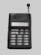 Personal details: Father’s Name : Dr.R.J.Oral Roberts Mother’s Name : Dr.P.Freeda Janet Age                   : 29years Sex                   : Male Nationality       : Indian Marital Status : Married Languages   : English, TamilMalayalam, HindiDOB            :19-01-1992RESUMECareer ObjectiveTo live a simple life and to do the best I can for others in every possible way.SkillsPatient-friendly medicoAn able oratorAn efficient counselorA tireless administratorA fearless social crusaderA bold writerEducationPursuing ChM Trauma & Orthopaedics from University from University Of Edinburgh since September 14th,2020Fellowship in Arthroplasty from Aster CMI Hospital,Bangalore.(March 2020,)MS Orthopaedics from  Vinayaga Missions University on May 2019(Best Outgoing Student and University Medalholder)MBBS from IRT Perundurai Medical College, Erode(Affiliated to TamilnaduDr.MGR Medical University)(First Class, May 2014)MBA(Healthcare and Hospital Management) from National Institute of Business Management.(First Class, August 2014)Diploma(Hospital and Healthcare Management) from Institute of Advanced Education and Management Studies.(First Class, August 2012)Higher Secondary from C.S.I Matriculation Higher Secondary School, Nagercoil, Kanyakumari District, with96.58 % aggregate,1159/1200-School first (State Ranks in Botany and Zoology)SSLCfrom AlphonsaMatriculationHigher Secondary school,Nagercoil-1, Kanyakumari District with 94.45% aggregate,1039/1100-School second Area of InterestArthroplastyArthroscopyTraumaHand surgeryAchievements in schoolClass Proficiency holder from 6th to 12th standard.Medal winner in PCM Scholarship Examination at Junior level.Won the ‘Best Student Award’ in 11th and 12th standards.‘Yuva Shree Kala Bharati’ award(2007-08) for excellence in Elocution and Academics.Zonal level Shuttle-Badminton Player in 11th standard.Won ‘Adv.Abraham Nelson Asir award’ for highest marks in Tamil Subject in 11th.Won the ‘District Physics Quiz’ Championship conducted by Scott Christian College,Nagercoil.Story and dialogue writer of the famous Vaaimaye Vellum-play in 11th standard.Winner of Shields, Trophies and Cash prizes for Elocution, Essay writing, Poetry and Quiz competitions conducted by the Government of Tamilnadu,Kumari Kalai Kazhagam, Rotary Club of Nagercoil, Reputed Colleges in Kanyakumari and Tirunelveli districts of Tamilnadu.Achievements as an undergraduate.Won distinctions in Pharmacology, Pathology,Forensic Medicine,ENT,Obstetrics & Gynaecology during MBBS University examination.Won the title ‘Azhagia Tamil Mahan’(Handsome Tamil Man) Award for 3 consecutive years in College.Winner of ‘John Celes Trophy’ for English Poetry in 2012 at College Level.Story writer of award winning film-SidhariyaKanavugal in 2012 at College Level.Theme creator for the famous ‘Edward Jenner Vaccination-Statue’ in college.Participated in 3202 District Rotaract Conference ‘PAADASHALA 13’ on 10-3-1013 in Erode.Participated inMaternal Health Seminar on 11-6-2013 in IRT-Perundurai Medical College.Participated in Interactive Breast-feeding on 23-6-2013  in IRT-Perundurai Medical College.Participated in various Undergraduate conferences,seminars and CME’sStudent editor of ‘Elysium’10’(College magazine) Member of Anti-ragging Committee, IRT-PMC(2010-2014)Was a part of the college Shuttle-Badminton team which participated in sports meets.Other activities during UG:Executive Council Member of Medical Students Association of India.Former State Director of Tamilnadu&Puducherry Chapter of Medical Students Association of India.Former President of Rotaract Club of IRT-PMC.Former Special Officer to MSAI from Tamilnadu.Business Development Executive of www.mcmander.com (India’s first Internet Business School)MembershipsAssociate member at SICOTLife Member at Indian Society for Surgery of the HandLife Member of Indian Public Health AssociationLife Member of International Society for Knowlege For Surgeons On Arthroscopy and Arthroplasty.Member of International Medical Sciences Academy.Life Member at Tamilnadu Orthopaedic AssociationLife Member at Indian Orthopaedic Association Life Member at Indian Medical Association(Applied)Life Member of All India Medical Student AssociationLife member at International Trauma Care-Indian ChapterLife member at Indian Society for Training & DevelopmentLife Member of All India Medical Students AssociationMember of Kings Club of Chennai Super Kings (IPL Franchise)Work experience:Internship at Government Erode Medical College Hospital At Perundurai from February 2014 to March 2015.Junior Medical Officer at Sudha Institute of Medical Sciences,Erode from March 2015 to May 2015.General Practitioner in Subam Clinic,Coimbatore from May 5th 2015 to May 8th 2016Junior Resident,Department of Orthopaedic surgery in Vinayaka Missions Medical College,Karaikal from May 9th 2016 to May 31st,2019.Worked as Senior Resident in the Department of Orthopaedic Surgery, Karpagam Faculty of Medical Sciences and Research,Coimbatore  from June 21,2019 to December 7th ,2019 .Worked as Fellow in Arthroplasty in the Department of Orthopaedics,Aster CMI Hospital,Bangalore from January 14th 2020 to March 3rd 2020.Consultant Orthopaedic Surgeon,Subam Clinic,Coimbatore from March 4th,2020MembershipsAssociate member at SICOTLife Member at Indian Society for Surgery of the HandLife Member of Indian Public Health AssociationLife Member of International Society for Knowlege For Surgeons On Arthroscopy and Arthroplasty.Member of International Medical Sciences AcademyLife Member at Tamilnadu Orthopaedic AssociationLife Member at Indian Orthopaedic Association Life Member at Indian Medical Association(Applied)Life Member of All India Medical Student AssociationLife member at International Trauma Care-Indian ChapterLife Member of All India Medical Students AssociationMember of Kings Club of Chennai Super Kings (IPL Franchise)Conferences attended:Attended CARDIOLOGY UPDATE-2016 in association with the World Heart Day at Vinayaka Missions Medical College,Karaikal on Sep 24th,2016.Attended MEDIACE-2017 at Smt.Kashibai Navale Medical College,Pune(National level UG & PG Medical Research Conference)on August 11th&12th ,2017.Attended TNOACON-2016,a state level Orthopaedic Conference of Tamilnadu Orthopaedic Association at Coimbatore on February.Attended OASISCON-2017,an annual conference of Orthopaedic Association of South Indian States at Kasturba Medical College,Manipal on September 1-3,2017.Attended TNOA Prof.T.K.Shanmuga Sundaram Mid Year CME on Paediatric Orthopaedics on August 19,20,2017 in Trichy.DeclarationI hereby declare that the information furnished above are true and correct to the best of my knowledge and belief.Place: CoimbatoreDate: 16-9-2015 Jeff Walter Rajadurai O.RPlace:  NagercoilDate: 25-04-2013                                Jeff Walter Rajadurai O.R	Some light on social serviceOrganised more than 55 blood donation camps in the last 7 years.Organised more than  90 free medical camps over the last 7 years.Former Chief Executive Officer of Noble Foundation (1 year) and saved the life of more than 1000 patients by arranging blood donors.CEO& Founder of You Cant Be A Celebrity Overnight(a scientifically tailored, carefully encrypted,success  program specially coded for people aspiring to come up in life.Founder Chairman of Thiravugal Cultural and Educational Trust.